SouvenirsColleen Peterson 1976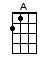 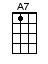 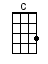 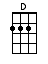 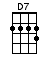 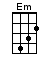 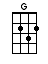 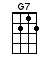 INTRO:  / 1 2 3 4 /[C] / [D] / [G] / [G] /[C] / [D] / [G] / [G]All I have [G] left, are a few souve-[D]nirs [D]From all the [C] years that we [D] shared to-[G]gether [G]And there they’ll [C] sit all a-[D]lone, just [G] like old lonely [C] meA-[G]nother one, of [D] your old souve-[C]nirs [D]Since you’ve been [G] gone, I’ve had a [D] few [D]Other [C] lovers a-[D]round me, but [G] no one quite like [G7] youMost times I [C] sit, all a-[D]lone, just [G] like old lonesome [C] meA-[G]nother one, of [D] your old souve-[C]nirs [G]CHORUS:Souve-[D]nirs, they stay with you for-[G]ever [G]And they’ll [D] see you through the [D7] good times and the [G] bad [G7]And all the [C] problems that we [D] hadAll the [G] hurtin’s gone but [Em] more[A] Still I’ll stay here, I’m [A7] waitin’ ‘til you[D7] Come back through my [D7] door[G] / [G] / [D] / [D] / [C] / [D] / [G] / [G]CHORUS:Souve-[D]nirs, they stay with you for-[G]ever [G]They’ll [D] see you through the [D7] good times and the [G] bad [G7]And all the [C] problems that we [D] hadAll the [G] hurtin’s gone but [Em] more[A] Still I’ll stay here, I’m [A7] waitin’ ‘til youWill [D7] come back through my doorAll I have [G] left, are a few souve-[D]nirs [D]From all the [C] years that we [D] shared to-[G]gether [G]And there they’ll [C] sit, all a-[D]lone, just [G] like old lonely [C] meA-[G]nother one, of [D] your old souve-[C]nirs[G] Just [C] like some [G] other one, of [D] your old souve-[C]nirs[C] / [G] / [G] [D] [G]www.bytownukulele.ca